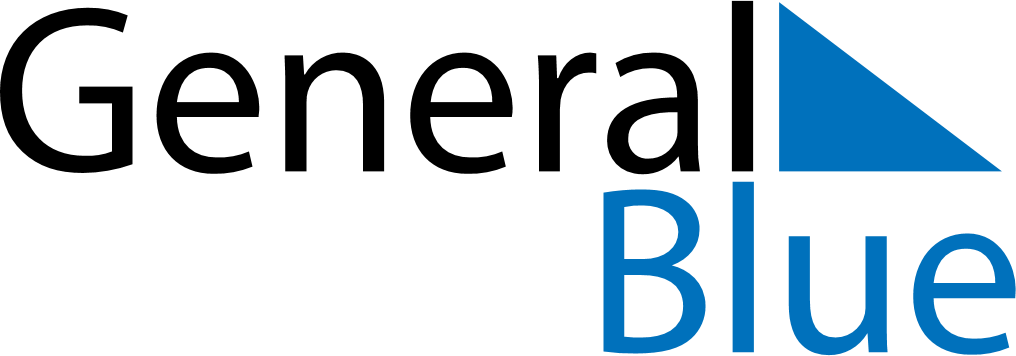 Daily PlannerJune 1, 2025 - June 7, 2025Daily PlannerJune 1, 2025 - June 7, 2025Daily PlannerJune 1, 2025 - June 7, 2025Daily PlannerJune 1, 2025 - June 7, 2025Daily PlannerJune 1, 2025 - June 7, 2025Daily PlannerJune 1, 2025 - June 7, 2025Daily Planner SundayJun 01MondayJun 02TuesdayJun 03WednesdayJun 04ThursdayJun 05 FridayJun 06 SaturdayJun 07MorningAfternoonEvening